Приложение 1. Картинки к уроку взяты из Интернета.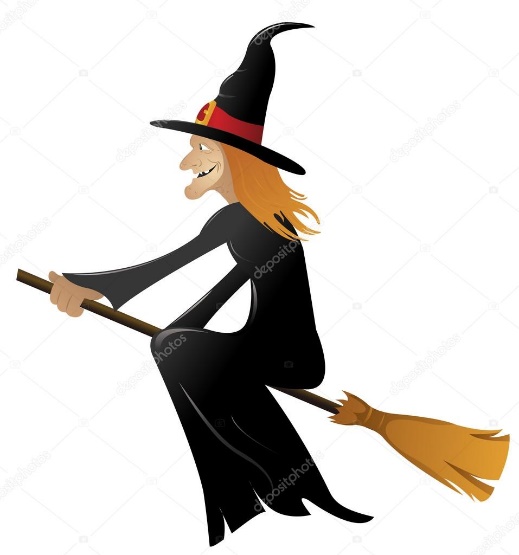 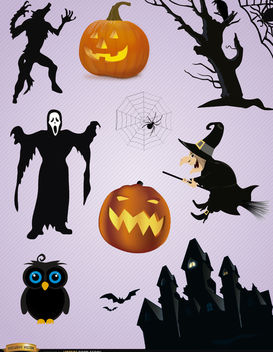 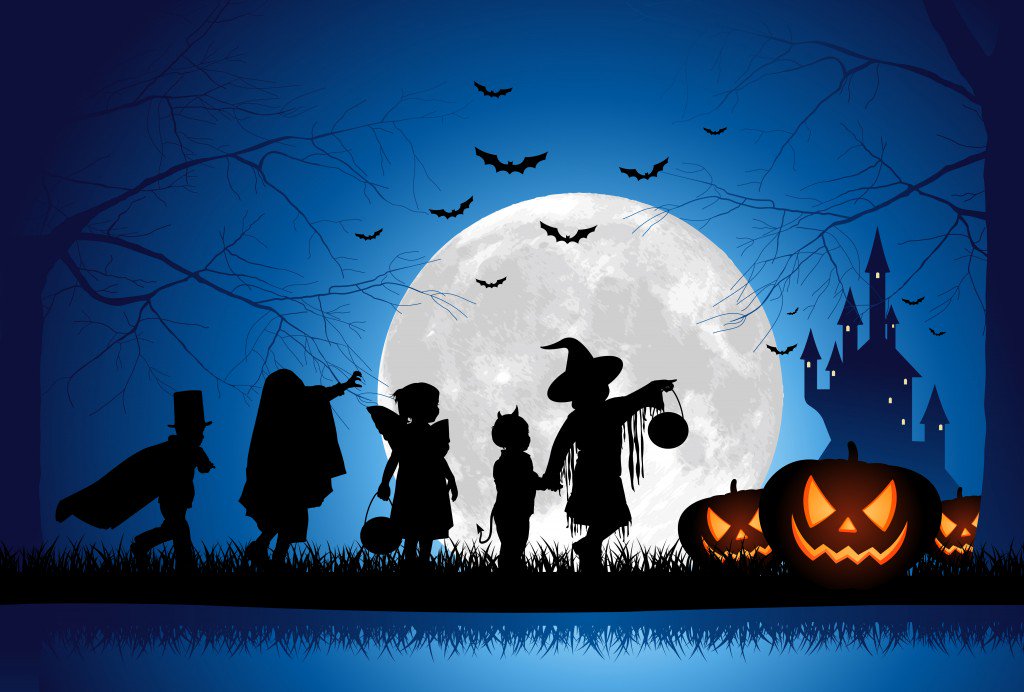 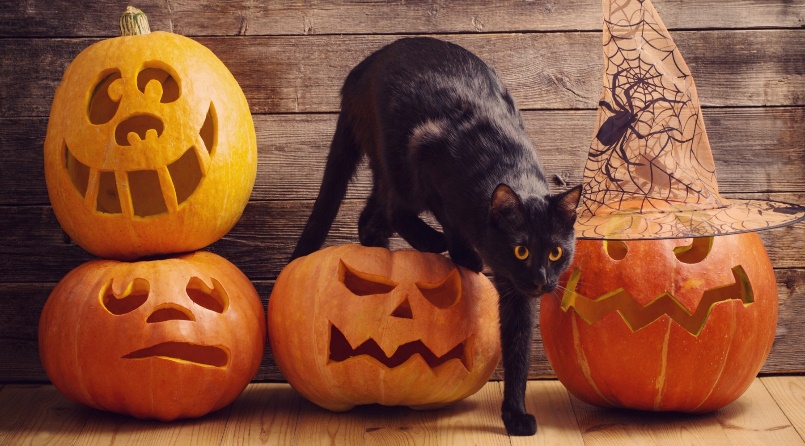 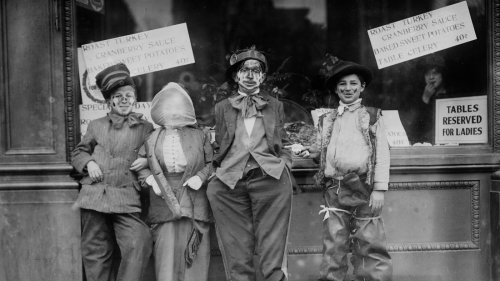 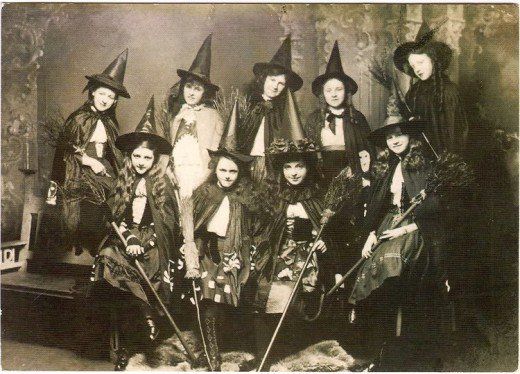  Приложение 2.      Past Simple (__________________) употребляется, когда речь идет о действиях, которые произошли в прошлом. Мы точно знаем, когда действие совершено: He left yesterday. – Он уехал вчера.Regular verbs ( _____________________)  в Past Simple образуются путем добавления окончания -ed. Правила правописания: В глаголах, оканчивающимся на -е, добавляется только – d: like – liked.В глаголах, оканчивающихся на согласную +у, -у меняется на – i+ed: study- studied.Если глагол, состоящий из одного слога, оканчивается на согласную, перед которой стоит краткая гласная, эта согласная буква удваивается: clap- clapped.Если глагол оканчивается на согласную -l, она удваивается: travel – travelled.Irregular Verbs (__________________________) это глаголы, которые не подчиняются образованию прошедшего времени, к ним нельзя добавить окончание -ed. У каждого такого глагола есть специальное слово, которое отвечает за прошедшее время.Например, go- went, see- saw._______________________РАЗРЕЗАТЬ_________________________________Образование.   Play – played – играть (глагол ________________________).Eat – ate – кушать (глагол ___________________________).___________________РАЗРЕЗАТЬ_____________________________________Key words. / Слова подсказки).yesterday – вчера (yesterday evening, yesterday morning….);ago – тому назад (two days ago, month ago…..);last – прошлый (last Monday, last summer…..);in 1856.Глагол to be в Past Simple.Образование.   _____________________РАЗРЕЗАТЬ__________________________________Приложение 3He (play) football last week.Tom (help) his parents around the house yesterday.We (go) to school last Sunday.The weather (be) fine three days ago.Peter (be) sad yesterday.Mary (visit) her grandparents last Saturday.The cake (be) awful yesterday.My parents (go) on holiday year ago.My sister (listen) to music yesterday morning.Приложение 4Карточки, представленные в презентации, можно варьировать на усмотрение учителя. Утвердительное предложение.Отрицательное предложение.Вопросительное предложение.IYouHeShe          playedIt              ateWeThey IYouHeShe    did not (didn’t) play.It        did not (didn’t) eat.    WeThey           I           you           he Did    she        play?              it          eat?               we            they  Утвердительное предложение.Отрицательное предложение.Вопросительное предложение.IHe      was ( _______ч.)She          It  You            We       were (_______ч.)They IHe      was not (wasn’t)She          It  You            We       were not (weren’t)They                 I                 he WAS       she        ?                   it                  you  WERE  we          ?                they  